Звіт Тернопільської загальноосвітньої  школи І-ІІІ ст.№4Реалізація проєкту Шкільного громадського бюджету 2021Назва проєкту:  МедіастудіяПІБ авторів або команди авторів проєкту: Заступник директора з виховної роботи- Федоруц М.В.Місце реалізації проєкту: ТЗОШ№4Вартість (кошторис) проєкту: 73700 грн Придбано  товарів на суму: 72000 грн:фотоапарат – 17999 грн;телесуфлер – 12273 грн;стійка до телесуфлера – 7830 грн;планшет – 9898 грн;мікрофони - 9300 грн;прожектори - 4400 грн;стійка під прожектори -1700 грн;стіл для ведучих – 4500 грн;банери –3100 грн;логотип  -1000 грн.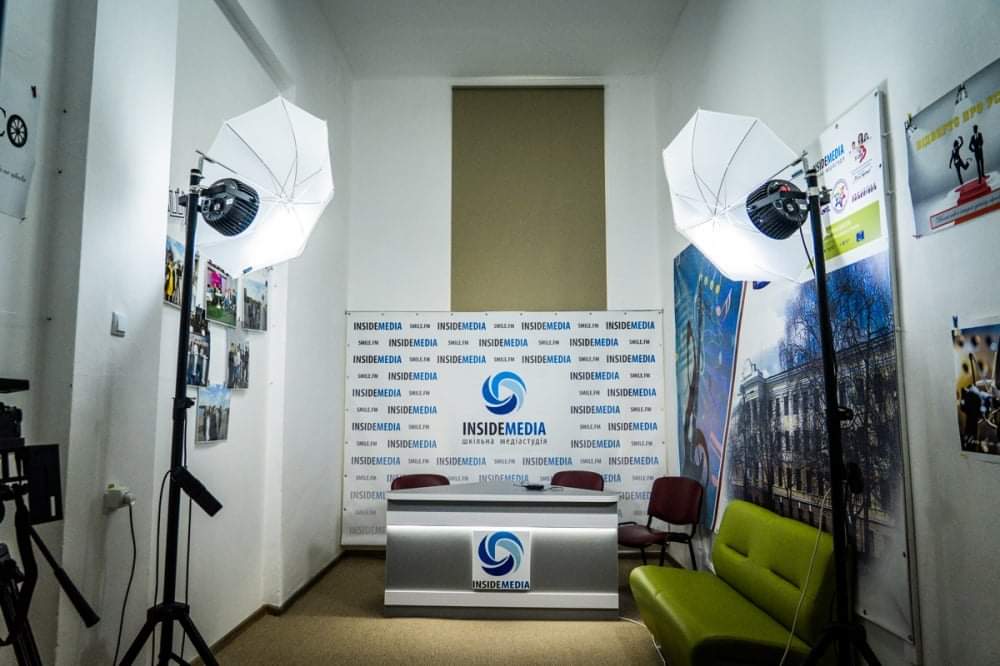 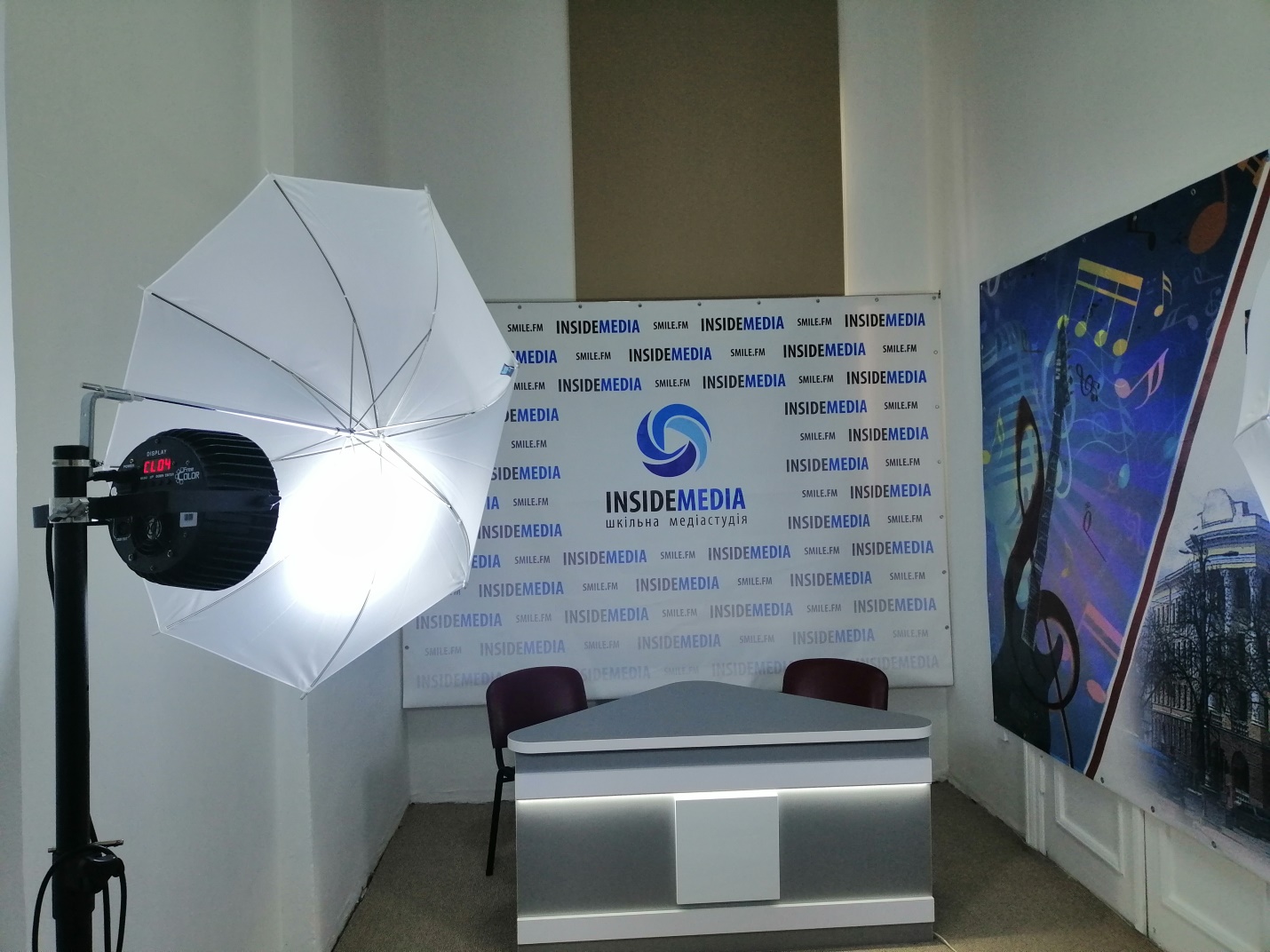 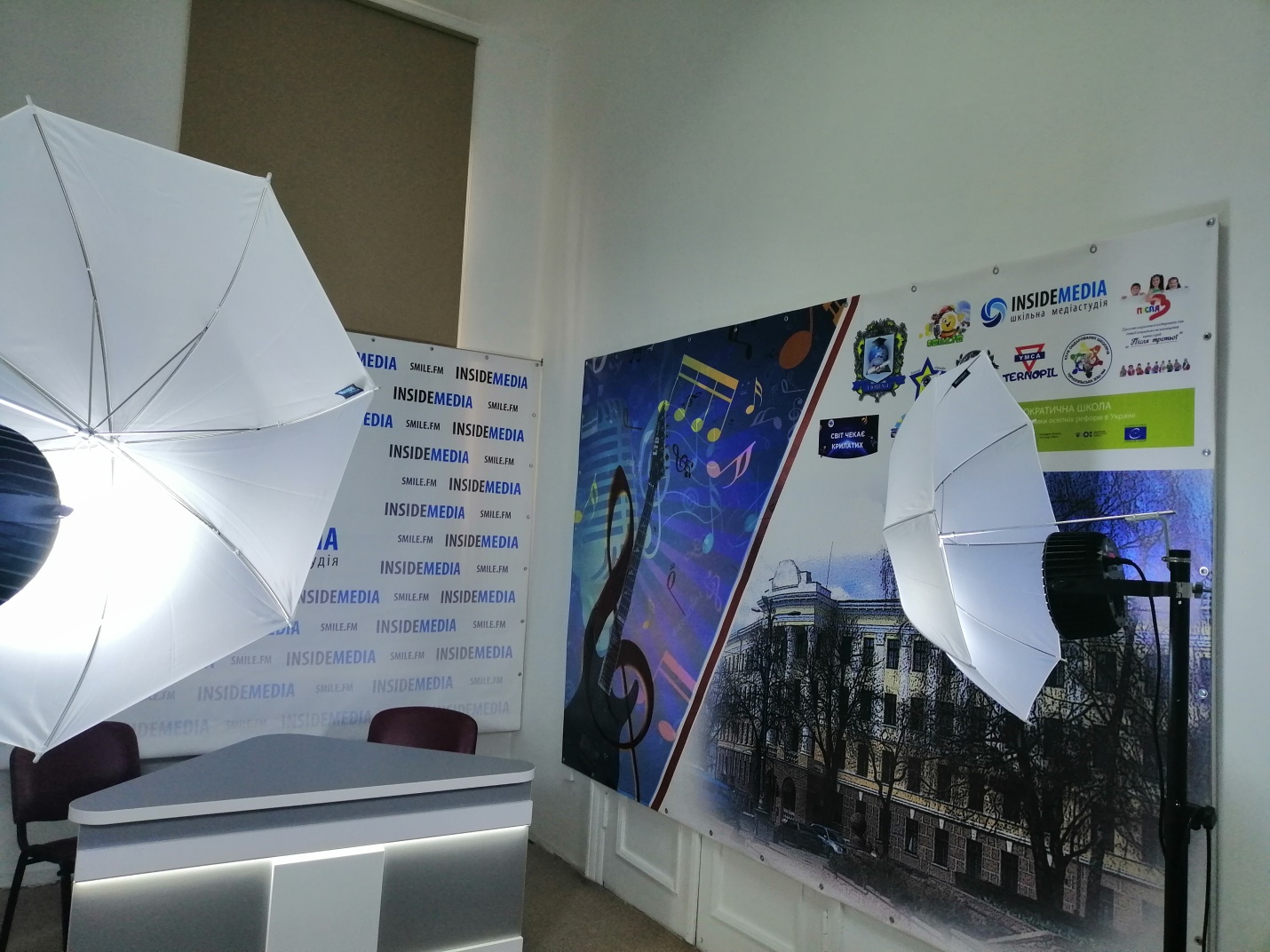 